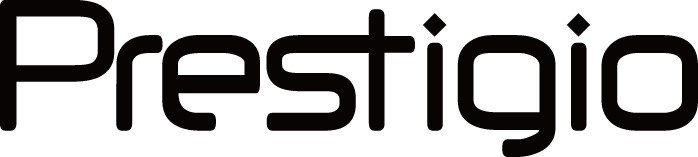 Prestigio Plaza Limited	 Zinas Kanther & Origenous, P.C. 3035, Limassol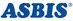 CyprusНие долуподписаните: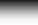 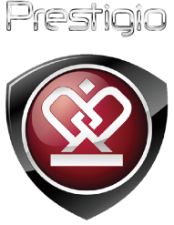 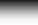 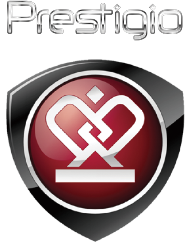 Prestigio Plaza LimitedZinas Kanther & Origenous,P.C. 3035, Limassol CyprusУпълномощени от ASBISC Enterprises PLC, с настоящото декларираме, че продуктът:Tablet PCPMT1177_4G/PMT3437_4G/PMT3537_4G/PMT3637_4GНе съдържа съзнателно добавени тежки метали като олово, живак, кадмий, 6-валентен хром, PBB и PBDE над максималните стойности и с изключения са записани в Анекс на RoHS EU Директива 2011/65/EU.Гарантираме, че нашата компания ще поеме отговорност в случай, че декларациите не отразяват точно съдържанието на гореупоменатите вещества.Заемана длъжност: Технически Директор PrestigioИме и фамиляи: Sergey KrugleyПодпис: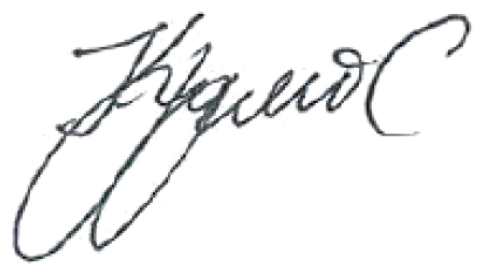 Prestigio Plaza LimitedДата:	August/03/2018ВеществоМаксимална стойностКадмий (Cd)100ppmОлово (Pb)1000ppmЖивак (Hg)1000ppm6-валентен хром (Cr6+)1000ppmПолибромирани дифенилови етери (PBDE)1000ppmПолибромирани дифенили (PBB’s)1000ppm